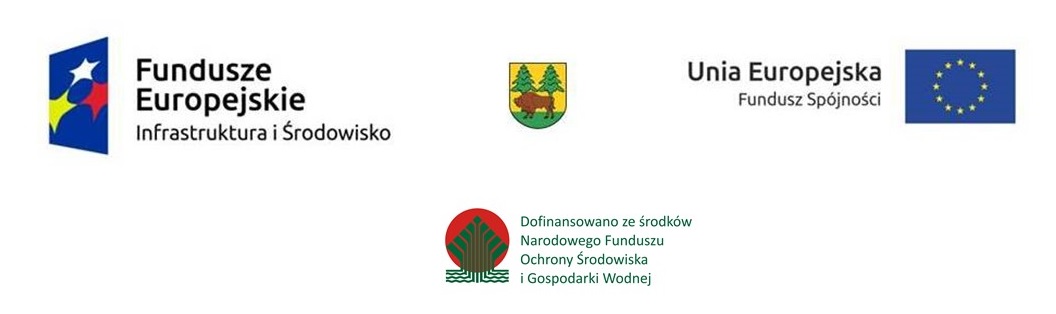 Znak sprawy: OA.272.2.2018                                   Załącznik  Nr 6 do Zapytania nr 2/2018Składając ofertę w postępowaniu o udzielenie zamówienia publicznego prowadzonego wtrybie przetargu nieograniczonego na: Opracowanie merytoryczne, wydruk i dostawa w wersji papierowej oraz dostarczenie wersji elektronicznej wydawnictwa pn. "Puszcza Białowieska w czterech porach roku” przedkładamWYKAZ OSÓB,KTÓRYMI DYSPONUJE LUB BĘDZIE DYSPONOWAŁ WYKONAWCA I KTÓRE BĘDĄ UCZESTNICZYĆ W WYKONYWANIU ZAMÓWIENIAZałączam dowody określające, że w/w usługi zostały wykonane należycie............................................, dnia ...............................(miejscowość)					                   (podpis upełnomocnionego przedstawiciela)Nazwa:Siedziba:E-mail:Strona internetowa:Nr telefonu i faksu:REGON:NIP: Lp.Imię i nazwiskoKwalifikacje Doświadczenie przy opracowywaniu części merytorycznej publikacji o charakterze przyrodniczo - turystycznymPodstawa do dysponowania wskazanymi osobamiDoświadczenie niezbędne do spełnienia warunku udziału w postępowaniuDoświadczenie niezbędne do spełnienia warunku udziału w postępowaniuDoświadczenie niezbędne do spełnienia warunku udziału w postępowaniuDoświadczenie niezbędne do spełnienia warunku udziału w postępowaniuDoświadczenie niezbędne do spełnienia warunku udziału w postępowaniu1.Doświadczenie do oceny w kryterium:" Doświadczenie zawodowe osoby/osób przygotowującej część merytoryczną publikacji"Doświadczenie do oceny w kryterium:" Doświadczenie zawodowe osoby/osób przygotowującej część merytoryczną publikacji"Doświadczenie do oceny w kryterium:" Doświadczenie zawodowe osoby/osób przygotowującej część merytoryczną publikacji"Doświadczenie do oceny w kryterium:" Doświadczenie zawodowe osoby/osób przygotowującej część merytoryczną publikacji"Doświadczenie do oceny w kryterium:" Doświadczenie zawodowe osoby/osób przygotowującej część merytoryczną publikacji"1.2.3...